Monmouth County SPCA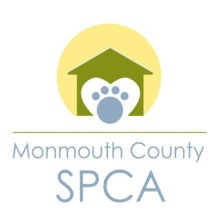 260 Wall Street, Eatontown, NJ 07724CAT SURRENDER FORMYour Name _______________________________________Address _________________________________________City____________________________ State ___________ Zip ____________Phone ______________________ Email _________________________________________Driver’s License ____________________________GENERAL INFORMATIONCat’s name __________________________ Age _________Gender       Male 	 Female 	 Neutered Male 	 Spayed FemaleMicrochip?  Yes  No If yes, what company? _______________ If microchipped, registered to: ___________________________________________________Tattoo? YES    NO    If so, where? _______________________________________________Where did you get this cat? _____________________________________________________How long have you owned this cat? ________________________________________________Why are you surrendering this cat? ________________________________________________BEHAVIOR (Please provide as much detail as possible)Was the cat kept:  Inside    Outside    Both	How long? _______________________________Is the cat litter box trained?  YES  NO If no, please explain ______________________________Has the cat ever urinated or defecated out of the litter box?  YES  NOIf yes, what do you think might be the cause? _________________________________________What type of litter is the cat used to? _______________________________________________Does the cat like to be pet and/or held? YES NO How does he/she react? _______________________________________________________________Has this cat ever bitten any other animal?  YES  NO If yes, please explain ________________________________________________________________________To the best of your knowledge, has this cat ever bitten a person?  YES  NOIf yes, please explain __________________________________________________________If yes, was the person treated by a doctor or at a hospital?  YES  NO (If yes, front desk has additional info.)How is this cat around (please check all that apply):Children	Friendly  Playful  Timid  Fearful  Assertive  Lived with (ages______)  unknownDog(s)		Friendly  Playful  Timid  Fearful  Assertive  Lived with (ages______)  unknownCat(s)		Friendly  Playful  Timid  Fearful  Assertive  Lived with (ages______)  unknownStrangers	Friendly  Playful  Timid  Fearful  Assertive  unknownMEDICALVeterinarian’s name & contact info. ________________________________________________Is the cat current on vaccines? YES NO If yes, please present proofOr may we contact your veterinarian to get a copy of the medical records? YES	NODoes the cat have any medical conditions, injuries, special needs/medications? YES	NOIf yes, please explain __________________________________________________________Is the cat on a special diet?	YES	NO If yes, please explain __________________________What does the cat usually eat? ___________________________________________________Is this cat declawed? _________________________ Front/Back/Both (circle one)OTHER INFORMATION:A shelter environment can be more stressful for a cat used to living in a home. Therefore, they have a greater chance of going home when adopters know what to expect. Please tell us a little more about your cat(s) at home:(Examples: Are they more playful, relaxed, or both? Where do they like to sleep, hang out, etc.? Are they very affectionate or prefer to be more independent?)Signature _______________________________________________ Date ______________